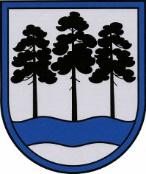 OGRES  NOVADA  PAŠVALDĪBAReģ.Nr.90000024455, Brīvības iela 33, Ogre, Ogres nov., LV-5001tālrunis 65071160, e-pasts: ogredome@ogresnovads.lv, www.ogresnovads.lv PAŠVALDĪBAS DOMES SĒDES PROTOKOLA IZRAKSTS7.Par viena izglītojamā vidējām izmaksām Ogres novada pašvaldības pirmsskolas izglītības iestādēs pirmsskolas izglītības programmas īstenošanai 2023. gadāPamatojoties uz Pašvaldību likuma 4. panta pirmās daļas 4. punktu, 10. panta pirmās daļas 19. punktu, Izglītības likuma 17. panta (2.²) daļu,  Ministru kabineta 2015. gada 8. decembra noteikumiem Nr.709 “Noteikumi par izmaksu noteikšanas metodiku un kārtību, kādā pašvaldība atbilstoši tās noteiktajām vidējām izmaksām sedz pirmsskolas izglītības programmas izmaksas privātai izglītības iestādei” un Ogres novada pašvaldības centrālās administrācijas Budžeta nodaļas aprēķinu “Ogres novada pašvaldības pirmsskolas izglītības iestāžu izdevumi vienam izglītojamam mēnesī 2023. gadā aprēķināti pēc iepriekšējā gada naudas plūsmas uzskaitītiem izdevumiem (EUR)”, ņemot vērā pašvaldības pirmsskolas izglītības iestādes izmaksas iepriekšējā budžeta gadā pēc naudas plūsmas uzskaitītos izdevumus,balsojot: ar 23 balsīm "Par" (Andris Krauja, Artūrs Mangulis, Atvars Lakstīgala, Dace Kļaviņa, Dace Māliņa, Dace Veiliņa, Dainis Širovs, Dzirkstīte Žindiga, Edgars Gribusts, Egils Helmanis, Gints Sīviņš, Ilmārs Zemnieks, Indulis Trapiņš, Jānis Iklāvs, Jānis Kaijaks, Jānis Lūsis, Jānis Siliņš, Kaspars Bramanis, Pāvels Kotāns, Raivis Ūzuls, Rūdolfs Kudļa, Toms Āboltiņš, Valentīns Špēlis), "Pret" – nav, "Atturas" – nav, Ogres novada pašvaldības dome NOLEMJ:Apstiprināt vienam izglītojamam nepieciešamās vidējās izmaksas Ogres novada pašvaldības pirmsskolas izglītības iestādēs pirmsskolas izglītības programmas īstenošanai 2023. gadā (saskaņā ar pielikumu):izglītojamajam no pusotra līdz četru gadu vecumam – 305,74 euro (trīs simti pieci euro 74 centi) mēnesī; izglītojamam, kam tiek nodrošināta obligātā sagatavošana pamatizglītības apguvei – 199,24 euro (viens simts deviņdesmit deviņi euro 24 centi) mēnesī.Uzdot Ogres novada pašvaldības Centrālās administrācijas Komunikācijas nodaļai 10 dienu laikā pēc lēmuma stāšanās spēkā publicēt to pašvaldības informatīvajā izdevumā un pašvaldības mājaslapā internetā.Kontroli par lēmuma izpildi uzdot pašvaldības izpilddirektoram. (Sēdes vadītāja, domes priekšsēdētāja E.Helmaņa paraksts)Ogrē, Brīvības ielā 33Nr.12023. gada 27. janvārī